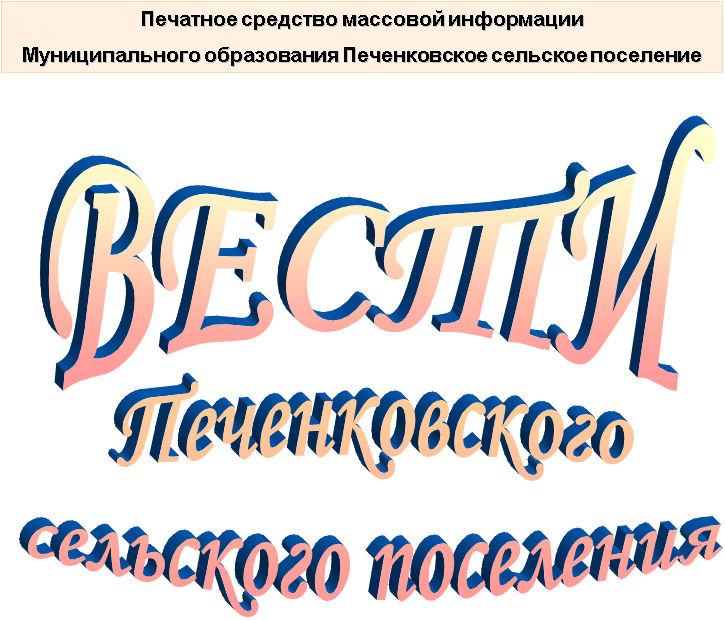 Сведенияо численности муниципальных служащих, работников муниципальных учреждений и размере фактических затрат на их денежное содержание за    2020  год      В соответствии с положениями части 6 ст.52 Федерального закона от г. №131-ФЗ «Об общих принципах организации местного самоуправления в Российской Федерации» сообщаю следующее:за   2020 года численность работников органов местного самоуправления составила:- Совет депутатов Печенковского сельского поселения – 0;- Администрация Печенковского сельского поселения – 13, из них 1 – выборное должностное лицо местного самоуправления, 12– другие работники.Фактические затраты  на  денежное содержание работников муниципальных учреждений за   2020  года  составили – 2671,3 тыс. рублей._______________________________________________________________________Печатное средство массовой информации «Вести Печенковского сельского поселения» № 19(108)  24 декабря 2020 года.Тираж 10 экз. Распространяется бесплатноУчредители:Совет депутатов  Печенковского сельского поселения, Администрация  Печенковского сельского поселенияНаш адрес:216286 Смоленская область. Велижский район д.ПеченкиТелефон- 8(48132)2-53-47;  Факс- 8(48132)2-53-47E-mail: pechenki@rambler.ruНомер подготовили: Свисто Р.Н., Захарова А.Н..Номер подготовили: Свисто Р.Н., Захарова А.Н..Номер подготовили: Свисто Р.Н., Захарова А.Н..